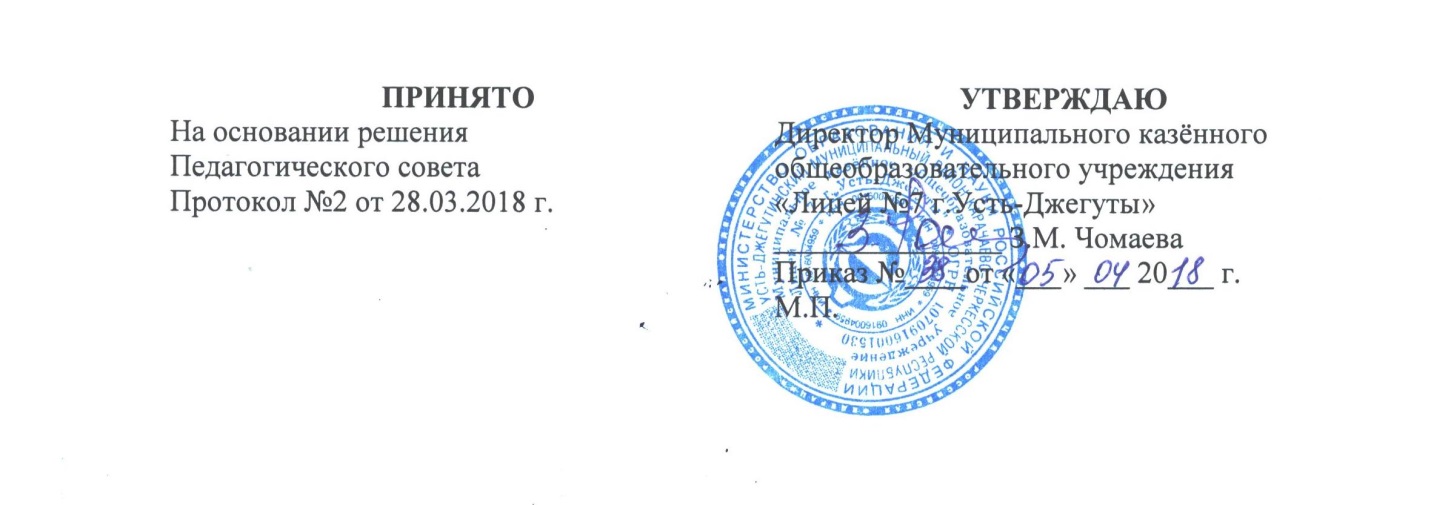 Положениео психолого-педагогической комиссии Муниципального казенного общеобразовательного учреждения «Лицей № 7 г.Усть-Джегуты»Общие положения.Настоящее положение регулирует деятельность психолого-педагогического комиссии Муниципального казенного общеобразовательного учреждения «Лицей № 7 г.Усть-Джегуты» (далее-Лицей)Деятельность психолого-педагогической комиссии лицея осуществляется в соответствии с  Федеральным Законом от 29.12.2012 г. № 273-ФЗ «Об образовании в Российской Федерации», Федеральным законом гот 24.11.1995 г. № 181-ФЗ «О социальной защите инвалидов в Российской Федерации», Законом Карачаево-Черкесской республики от 06.12.2013 г. № 72-РЗ «Об отдельных вопросах в сфере образования на территории Карачаево-Черкесской Республики»,  настоящим Положением, Уставом лицеяЦель и задачи:2.1.  Целью психолого-педагогической комиссии является определение и организация в рамках реальных возможностей школы адекватных условий развития, обучения и воспитания в соответствии со специальными образовательными потребностями, возрастными особенностями, диагностированными индивидуальными возможностями ребенка в зависимости от состояния здоровья. 2.2.    В задачи психолого-педагогической комиссии входят: - дифференциация актуальных и резервных возможностей ребенка;- разработка рекомендаций учителям, родителям для обеспечения индивидуального подхода к ребенку в процессе коррекционно-развивающего сопровождения;- выбор оптимальной для развития ребенка учебной программы при отсутствии положительной динамики в обучении;- профилактика физических, интеллектуальных и психологических перегрузок, эмоциональных срывов;- организация взаимодействия между педагогическим коллективом школы и родителями;- подготовка и ведение документации, отражающей актуальное развитие ребенка, динамику его состояния, овладение программным материалом.Содержание работы психолого-педагогической комиссии:- проведение комплексного углубленного обследования обучающегося педагогом-психологом, социальным педагогом,  учителем, классным руководителем;- рассмотрение результатов комплексного углубленного обследования обучающегося на заседании психолого-педагогической комиссии;- разработка и согласование с родителями (законными представителями) программы индивидуального сопровождения, индивидуального учебного плана для обучающихся с ограниченными возможностями здоровья, детей-инвалидов с учетом рекомендаций психолого-педагогической комиссии;-определение куратора, ответственного за реализацию мероприятий индивидуальной программы психолого-педагогического сопровождения, и состава педагогических работников, осуществляющих психолого-педагогическое сопровождение образования ребенка-инвалида. Организация деятельности психолого-педагогической комиссии:4.1.Состав психолого-педагогической комиссии утверждается приказом директора лицея..4.2.Общее руководство психолого-педагогической комиссией возлагается на директора лицея.4.3.В состав психолого-педагогической комиссии входят:-директор лицея (председатель);-заместитель директора по учебно-воспитательной работе;-педагог-психолог;-социальный педагог;- руководители МО.4.4.Обследование ребенка психолого-педагогической комиссией осуществляется по инициативе родителей или работников лицея. В случае инициативы работников лицея должно быть получено согласие на обследование родителей (законных представителей).4.5.Обследование ребенка проводится в присутствии родителей (законных представителей)4.6. Прием подростков старше 15 лет, обратившихся в психолого-педагогическую комиссию, допускается без сопровождения родителей.V.  Подготовка и проведение психолого-педагогической комиссии.5.1. Психолого-педагогическая комиссия  подразделяется на плановые и внеплановые.5.2. Плановые заседания психолого-педагогической комиссии лицея проводятся не реже одного раза в четверть. 5.3. Деятельность плановых заседаний  направлена на:Анализ процесса выявления детей ограниченными возможностями здоровья, её количественный и качественный состав.Определение путей психолого-педагогического сопровождения учащихся с трудностями адаптации в данных образовательных условиях;Принятие согласованного решения по определению специального  образовательного маршрута ребенка;5.4. Внеплановые заседания собираются по запросам специалистов (в первую очередь, учителей), непосредственно работающих с ребенком.Задачами внеплановой комиссии являются:Решение вопроса о необходимости принятия адекватных экстренных мер по выявленным обстоятельствам;Внесение изменений в индивидуальные программы при их неэффективности.VI. Обязанности и права членов психолого-педагогической комиссии6.1. Члены психолого-педагогической комиссии имеют право:- вносить в администрацию образовательного учреждения предложения по обеспечению профилактики физических, интеллектуальных и эмоциональных перегрузок и срывов, организации лечебно-оздоровительных мероприятий и созданию психологически адекватной образовательной среды;- вносить предложения по работе комиссии и обсуждаемым проблемам;- выбирать и использовать методические средства в рамках своей профессиональной компетенции и квалификации.6.2. Члены комиссии обязаны:- не реже одного раза в квартал вносить в карту развития ребенка сведения об изменениях в состоянии развития ребенка в процессе реализации рекомендаций;- руководствоваться в своей деятельности профессиональными, этическими принципами, нравственными нормами; сохранять конфиденциальность сведений, неадекватное использование которых может нанести ущерб здоровью, психологическому состоянию ребенка и его семье;- защищать всеми законными средствами на любом профессиональном, общественном и государственном уровне права и интересы детей и их родителей (законных представителей).VII .Организация управления7.1. Деятельность психолого-педагогической комиссии организуется и направляется председателем психолого-педагогической комиссии. Председатель избирается членами комиссии простым большинством голосов на определенный им же срок.7.2. Секретарь психолого-педагогической комиссии – заместитель председателя. Избирается членами комиссии простым большинством голосов на определенный им же срок. Секретарь комиссии ведет протоколы заседаний, иное делопроизводство. 7.3. Председатель и секретарь решают текущие вопросы, готовят документацию для заседаний, отчитываются перед членами психолого-педагогической комиссии, доводят до них необходимую информацию, представляют интересы психолого-педагогической комиссии в иных инстанциях – в период между заседаниями.VIII. Делопроизводство.1.Приказ директора о создании психолого-педагогической комиссии 2.Настоящее Положение о психолого-педагогической комиссии.3.Протоколы заседаний психолого-педагогической комиссии.4.План работы психолого-педагогической комиссии на учебный год.5.Психолого-педагогические представления на детей. 